от 13.06.2018  № 726Об утверждении Порядка предоставления субсидий на оформление многоквартирных домов, находящихся на пути следования основных клиентских групп и туристических маршрутов чемпионата мира по футболу FIFA 2018 года в городском округе город-герой ВолгоградВ соответствии со статьей 78 Бюджетного кодекса Российской Федерации, статьями 165, 191 Федерального закона от 07 июня 2013 г. № 108-ФЗ «О подготовке и проведении в Российской Федерации чемпионата мира по футболу FIFA 2018 года, Кубка конфедераций FIFA 2017 года и внесении изменений в отдельные законодательные акты Российской Федерации», в целях исполнения обязательств по Соглашению принимающего города, заключенному между международной футбольной ассоциацией ФИФА, автономной некоммерческой организацией «Организационный комитет Россия-2018/2022» и администрацией Волгограда в отношении участия в приеме и проведении чемпионата мира по футболу 2018, Кубка участников ФИФА 2017, руководствуясь статьей 39 Устава города-героя Волгограда, администрация ВолгоградаПОСТАНОВЛЯЕТ:1. Утвердить прилагаемый Порядок предоставления субсидий на оформление многоквартирных домов, находящихся на пути следования основных клиентских групп и туристических маршрутов чемпионата мира по футболу 
FIFA 2018 года в городском округе город-герой Волгоград.2. Определить департамент жилищно-коммунального хозяйства и топливно-энергетического комплекса администрации Волгограда – главного распорядителя бюджетных средств Волгограда уполномоченным органом по предоставлению субсидий на оформление многоквартирных домов, находящихся на пути следования основных клиентских групп и туристических маршрутов чемпионата мира по футболу FIFA 2018 года в городском округе город-герой 
Волгоград, товариществам собственников жилья, жилищным, жилищно-строительным кооперативам или иным специализированным потребительским кооперативам, управляющим организациям, осуществляющим функции управления многоквартирными домами.3. Настоящее постановление вступает в силу со дня его официального опубликования.4. Контроль за исполнением настоящего постановления возложить на заместителя главы администрации Волгограда Тетерятника О.В. Глава администрации                                                                        В.В.ЛихачевУтвержденпостановлениемадминистрации Волгоградаот 13.06.2018  № 726Порядокпредоставления субсидий на оформление многоквартирных домов,находящихся на пути следования основных клиентских групп и туристических маршрутов чемпионата мира по футболу FIFA 2018 года в городском округе город-герой Волгоград1. Общие положения1.1. Настоящий Порядок устанавливает цель, условия и порядок предоставления субсидий на возмещение затрат в связи с проведением работ по оформлению многоквартирных домов (далее – МКД), находящихся на пути следования основных клиентских групп и туристических маршрутов чемпионата мира по футболу FIFA 2018 года в городском округе город-герой Волгоград (далее – субсидии), категории получателей субсидий, требования к осуществлению контроля за соблюдением условий, целей и порядка предоставления субсидий и ответственности за их нарушение.1.2. Субсидии предоставляются в целях возмещения затрат в связи с проведением работ по оформлению МКД, которые включены в адресный перечень многоквартирных домов, находящихся на пути следования основных клиентских групп и туристических маршрутов чемпионата мира по футболу FIFA 2018 года в городском округе город-герой Волгоград (далее – адресный перечень), носят целевой характер и не могут быть использованы на иные цели.Адресный перечень представлен в приложении 1 к настоящему Порядку.1.3. Субсидии предоставляются в пределах бюджетных ассигнований и лимитов бюджетных обязательств, предусмотренных департаменту жилищно-коммунального хозяйства и топливно-энергетического комплекса администрации Волгограда на текущий финансовый год за счет субсидии из областного бюджета на подготовку к проведению в 2018 году чемпионата мира по футболу на цели, указанные в пункте 1.2 настоящего раздела.1.4. Субсидии предоставляются товариществам собственников жилья, жилищным, жилищно-строительным кооперативам или иным специализированным потребительским кооперативам, управляющим организациям, осуществляющим функции управления МКД (далее – юридические лица), за исключением управляющих организаций, являющихся государственными (муниципальными) учреждениями, осуществляющими управление МКД.1.5. Основные понятия и сокращения, применяемые в настоящем Порядке:финансовый орган – департамент финансов администрации Волгограда,главный распорядитель – департамент жилищно-коммунального хозяйства и топливно-энергетического комплекса администрации Волгограда – главный распорядитель бюджетных средств Волгограда, до которого в соответствии с бюджетным законодательством Российской Федерации как получателя бюджетных средств доведены в установленном порядке лимиты бюджетных обязательств на предоставление субсидий на соответствующий финансовый год,соглашение – соглашение о предоставлении субсидии, заключенное в соответствии с бюджетным законодательством Российской Федерации между главным распорядителем и юридическим лицом по типовой форме, утвержденной приказом департамента финансов администрации Волгограда от 16 января 2017 г. № 6-ОД «Об утверждении типовых форм соглашений (договоров) о предоставлении из бюджета Волгограда субсидии юридическим лицам (за исключением муниципальных учреждений), индивидуальным предпринимателям, физическим лицам – производителям товаров, работ, услуг»,клиентские группы – делегации FIFA, почетные гости FIFA, официальные лица матчей (судьи и официальные представители), спортсмены (игроки), штабы команд и другие члены делегаций команд, члены футбольных ассоциаций, представители средств массовой информации, рабочий персонал FIFA.2. Условия и порядок предоставления субсидий2.1. Главный распорядитель предоставляет юридическому лицу субсидию на цели, указанные в пункте 1.2 раздела 1 настоящего Порядка, при этом юридическое лицо на 01-е число месяца, предшествующего месяцу, в котором подается заявка на предоставление субсидии, должно отвечать следующим требованиям:отсутствие просроченной задолженности по возврату в бюджет Волгограда субсидий, бюджетных инвестиций, предоставленных в том числе в соответствии с иными правовыми актами, и иной просроченной задолженности перед бюджетом Волгограда;юридическое лицо не должно находиться в процессе реорганизации, ликвидации, банкротства и не должно иметь ограничения на осуществление хозяйственной деятельности;юридическое лицо не должно являться иностранным юридическим лицом, а также российским юридическим лицом, в уставном (складочном) капитале которого доля участия иностранных юридических лиц, местом регистрации которых является государство или территория, включенные в утверждаемый Министерством финансов Российской Федерации перечень государств и территорий, предоставляющих льготный налоговый режим налогообложения и (или) не предусматривающих раскрытия и предоставления информации при проведении финансовых операций (офшорные зоны) в отношении таких юридических лиц, в совокупности превышает 50 процентов;юридическое лицо не должно получать средства из соответствующего бюджета бюджетной системы Российской Федерации в соответствии с иными нормативными правовыми актами, муниципальными правовыми актами Волгограда на цели, указанные в пункте 1.2 раздела 1 настоящего Порядка;юридическое лицо должно соблюдать запрет на приобретение за счет полученных средств иностранной валюты, за исключением операций, осуществляемых в соответствии с валютным законодательством Российской Федерации при закупке (поставке) высокотехнологичного импортного оборудования, сырья и комплектующих изделий, а также связанных с достижением целей предоставления этих средств иных операций, определенных нормативными правовыми актами, муниципальными правовыми актами Волгограда, регулирующими предоставление субсидий указанным юридическим лицам.2.2. Условиями предоставления субсидий являются:наличие МКД в адресном перечне;осуществление юридическим лицом функций по управлению МКД, вошедшим в адресный перечень;выполнение работ по оформлению МКД, находящихся на пути следования основных клиентских групп и туристических маршрутов чемпионата мира по футболу FIFA 2018 года в городском округе город-герой Волгоград, вошедших в адресный перечень, до 17 июня 2018 г.;заключение соглашения с главным распорядителем;согласие юридического лица и организации, осуществляющей выполнение работ по оформлению МКД, включаемое соответственно в соглашение и в договор на выполнение работ и (или) услуг (далее – договор), на осуществление главным распорядителем и (или) органом государственного (муниципального) финансового контроля, иным уполномоченным органом проверок соблюдения юридическим лицом и указанной организацией условий, целей и порядка предоставления субсидий, установленных настоящим Порядком в соответствии с пунктом 5 статьи 78 Бюджетного кодекса Российской Федерации;соответствие юридического лица требованиям, указанным в пункте 2.1 настоящего раздела.2.3. Для заключения соглашения юридическое лицо до 17 июля 2018 г. направляет главному распорядителю заявку на предоставление субсидии по форме согласно приложению 2 к настоящему Порядку, оформленную на бланке юридического лица и подписанную лицом, имеющим право действовать от имени юридического лица, в соответствии с действующим законодательством Российской Федерации, а также заверенные копии следующих документов:учредительных документов юридического лица;документа, подтверждающего полномочия лица на осуществление действий от имени юридического лица;выписки из Единого государственного реестра юридических лиц, которая получена не ранее чем за 30 дней до дня обращения юридического лица к главному распорядителю;свидетельства о государственной регистрации юридического лица;документов, подтверждающих выполнение работ до 17 июня 2018 г., договоров и первичных учетных документов (счетов-фактур, актов выполненных работ, актов сдачи-приемки выполненных работ и (или) товарных накладных, фотоматериалы, подтверждающие выполнение работ и т. п.);уведомления об открытии банковского счета получателя с указанием реквизитов.Юридическое лицо несет ответственность за достоверность и правильность документов, направленных для предоставления субсидии.2.4. Главный распорядитель в течение пяти рабочих дней осуществляет проверку представленных юридическим лицом документов.2.5. Основаниями для отказа юридическому лицу в заключении соглашения являются:несоответствие представленных юридическим лицом документов условиям, указанным в пунктах 2.2, 2.3 настоящего раздела, или непредставление (представление не в полном объеме) указанных документов;недостоверность представленной юридическим лицом информации;несоответствие юридического лица требованиям и условиям предоставления субсидий, установленным настоящим Порядком;отсутствие в бюджете Волгограда бюджетных ассигнований и лимитов бюджетных обязательств, предусмотренных в установленном порядке на предоставление субсидии главному распорядителю;отсутствие у лица, подписавшего заявку на предоставление субсидии, полномочий действовать от имени юридического лица.2.6. Размер субсидии по соглашению определяется общей суммой затрат, подтверждаемых актами о приемке выполненных работ, счетами-фактурами, накладными. 2.7. В случае отсутствия оснований для отказа в предоставлении субсидии главный распорядитель в течение трех рабочих дней со дня окончания проверки документов направляет для подписания юридическому лицу проект соглашения по электронной почте либо нарочно или иным доступным способом. Юридическое лицо рассматривает, подписывает и направляет главному распорядителю соглашение в двух экземплярах в течение пяти рабочих дней со дня получения проекта соглашения. Соглашение, подписанное юридическим лицом, в течение последующих пяти рабочих дней, следующих со дня его получения, подписывается и регистрируется главным распорядителем.В случае выявления оснований для отказа в предоставлении субсидии главный распорядитель в течение трех рабочих дней после проведения проверки направляет юридическому лицу письменный мотивированный отказ.2.8. Главный распорядитель предоставляет субсидию юридическому лицу с учетом очередности поступления заявок на предоставление субсидии от юридических лиц.  2.9. Принятие решения о перечислении субсидии оформляется распоряжением главного распорядителя о перечислении субсидии (далее – распоряжение).2.10. Перечисление субсидии осуществляется на открытый в кредитной организации расчетный счет юридического лица, с которым заключено соглашение, в течение трех рабочих дней со дня зачисления субсидии из бюджета 
Волгоградской области на лицевой счет главного распорядителя, но не позднее 31 декабря года предоставления субсидии.2.11. Для оплаты денежных обязательств главного распорядителя по соглашению осуществляется постановка на учет бюджетных и денежных обязательств в порядке, установленном финансовым органом. Документом, подтверждающим денежные обязательства главного распорядителя, является распоряжение.2.12. Для санкционирования оплаты денежных обязательств главного распорядителя главный распорядитель формирует заявки на оплату расходов в порядке, установленном финансовым органом.2.13. Для обеспечения оплаты денежных обязательств главный распорядитель формирует распорядительные заявки в порядке, установленном финансовым органом.3. Требования к отчетностиПорядок, сроки и формы представления юридическим лицом отчетности устанавливаются главным распорядителем в соглашении.4. Требования к осуществлению контроля за соблюдением условий, целей и порядка предоставления субсидий и ответственности за их нарушениеГлавный распорядитель в рамках своих полномочий и (или) органы муниципального финансового контроля осуществляют проверки соблюдения юридическим лицом условий, целей и порядка предоставления субсидии.5. Порядок возврата субсидий5.1. Субсидия подлежит возврату в бюджет Волгограда в случаях:выявления главным распорядителем и (или) органом муниципального финансового контроля фактов нецелевого использования субсидии;представления юридическим лицом недостоверных сведений;нарушения условий, целей и порядка предоставления субсидий, установленных настоящим Порядком, соглашением.5.2. Главный распорядитель направляет юридическому лицу требование о возврате субсидии в течение 10 рабочих дней со дня выявления главным распорядителем и (или) органом муниципального финансового контроля фактов нецелевого использования субсидии и (или) нарушения юридическим лицом условий, установленных при предоставлении субсидии настоящим Порядком.Требование о возврате субсидии должно быть исполнено юридическим лицом в течение 10 рабочих дней со дня получения указанного требования.5.3. При невыполнении юридическим лицом в установленный срок требования о возврате субсидии главный распорядитель обеспечивает взыскание субсидии в судебном порядке в соответствии с действующим законодательством Российской Федерации.5.4. Если возврат субсидии осуществляется юридическим лицом в текущем финансовом году, перечисление субсидии осуществляется на лицевой счет главного распорядителя, открытый в территориальном органе Федерального казначейства.В случае осуществления возврата субсидии по истечении финансового года, в котором она была предоставлена, субсидия подлежит перечислению в доход бюджета Волгограда.5.5. Юридическое лицо обеспечивает возврат не использованного в отчетном финансовом году остатка субсидии в порядке, установленном бюджетным законодательством Российской Федерации.Департамент жилищно-коммунального хозяйства и топливно-энергетического комплекса администрации ВолгоградаПриложение 1к Порядку предоставления субсидий на оформление многоквартирных домов, находящихся на пути следования основных клиентских групп и туристических маршрутов чемпионата мира по футболу FIFA 2018 года в городском округе город-герой Волгоград, утвержденному постановлением администрации Волгоградаот 13.06.2018  № 726Адресный переченьмногоквартирных домов, находящихся на пути следования основных клиентских групп и туристических маршрутов чемпионата мира по футболу FIFA 2018 года в городском округе город-герой ВолгоградДепартамент жилищно-коммунального хозяйства и топливно-энергетического комплекса администрации ВолгоградаПриложение 2к Порядку предоставления субсидий на оформление многоквартирных домов, находящихся на пути следования основных клиентских групп и туристических маршрутов чемпионата мира по футболу FIFA 2018 года в городском округе город-герой Волгоград, утвержденному постановлением администрации Волгоградаот 13.06.2018  № 726  ФормаЗаявкана предоставление субсидии на оформление многоквартирных домов, находящихся на пути следования основных клиентских групп и туристических маршрутов чемпионата мира по футболу FIFA 2018 года в городском округе город-герой ВолгоградПрошу предоставить субсидию в сумме ____________________________                                                                                                                                           (цифрами и прописью)на возмещение затрат по оформлению многоквартирного (ых) дома (ов)Подтверждаю, что ______________________________________________:                                                                                               (наименование юридического лица)не находится в процессе реорганизации, ликвидации, банкротства и не имеет ограничения на осуществление хозяйственной деятельности;не является иностранным юридическим лицом, а также российским юридическим лицом, в уставном (складочном) капитале которого доля участия иностранных юридических лиц, местом регистрации которых является государство или территория, включенные в утверждаемый Министерством финансов Российской Федерации перечень государств и территорий, предоставляющих льготный налоговый режим налогообложения и (или) не предусматривающих раскрытия и предоставления информации при проведении финансовых операций (офшорные зоны) в отношении таких юридических лиц, в совокупности превышает 50%;не является получателем средств из соответствующего бюджета бюджетной системы Российской Федерации в соответствии с иными нормативными правовыми актами, муниципальными правовыми актами Волгограда в целях финансового обеспечения затрат в связи с выполнением работ по капитальному ремонту общего имущества в многоквартирном доме.Приложение*:1. 	.2. 	.__________________* Документы в соответствии с пунктом 2.3 раздела 2 Порядка предоставления субсидий на оформление многоквартирных домов, находящихся на пути следования основных клиентских групп и туристических маршрутов чемпионата мира по футболу FIFA 2018 года в городском округе город-герой Волгоград, утвержденного постановлением администрации Волгограда от 13 июня 2018 г. № 726 «Об утверждении Порядка предоставления субсидий на оформление многоквартирных домов, находящихся на пути следования основных клиентских групп и туристических маршрутов чемпионата мира по футболу FIFA 2018 года в городском округе город-герой Волгоград».Руководитель     _______________________       _____________________________                                               (подпись)                                                                         (Ф.И.О.)                      М.П.Департамент жилищно-коммунального хозяйства и топливно-энергетического комплекса администрации Волгограда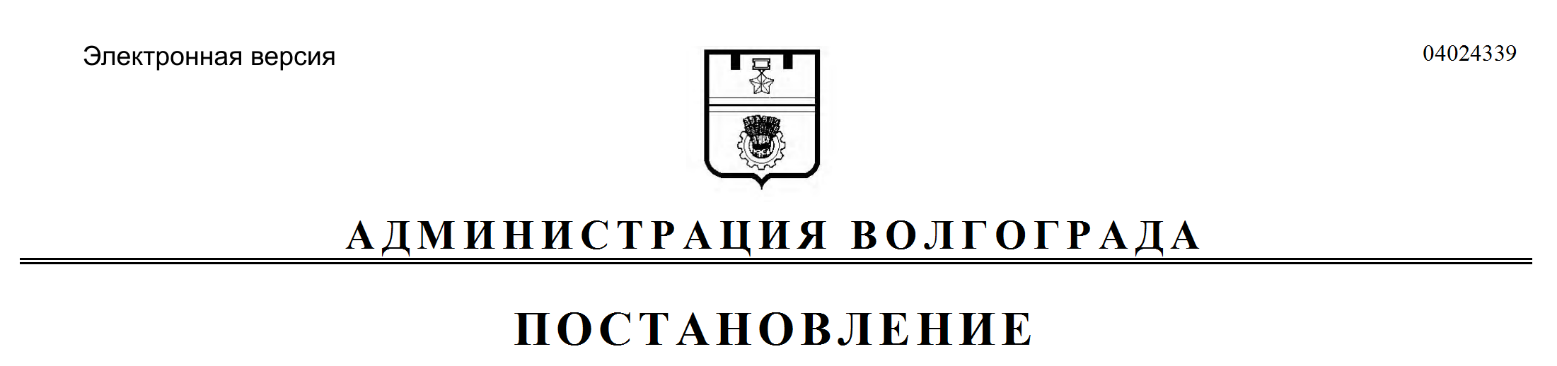 № п/пНаселенный пунктНазвание улицыНомер дома12341.Городской округ город-герой ВолгоградПр-кт им. В.И.Ленина2а2.Городской округ город-герой ВолгоградПр-кт им. В.И.Ленина53.Городской округ город-герой ВолгоградУл. им. В.И.Ленина64.Городской округ город-герой ВолгоградПр-кт им. В.И.Ленина65.Городской округ город-герой ВолгоградУл. им. Гагарина126.Городской округ город-герой ВолгоградУл. Аллея Героев47.Городской округ город-герой ВолгоградПр-кт им. В.И.Ленина168.Городской округ город-герой ВолгоградПр-кт им. В.И.Ленина159.Городской округ город-герой ВолгоградУл. Комсомольская1010.Городской округ город-герой ВолгоградПр-кт им. В.И.Ленина2111.Городской округ город-герой ВолгоградПр-кт им. В.И.Ленина2212.Городской округ город-герой ВолгоградПр-кт им. В.И.Ленина22а13.Городской округ город-герой ВолгоградПр-кт им. В.И.Ленина2314.Городской округ город-герой ВолгоградУл. им. Гагарина915.Городской округ город-герой ВолгоградУл. Мира2116.Городской округ город-герой ВолгоградУл. Мира2617.Городской округ город-герой ВолгоградПр-кт им. В.И.Ленина2518.Городской округ город-герой ВолгоградПр-кт им. В.И.Ленина2919.Городской округ город-герой ВолгоградПр-кт им. В.И.Ленина3020.Городской округ город-герой ВолгоградПр-кт им. В.И.Ленина3321.Городской округ город-герой ВолгоградПр-кт им. В.И.Ленина3522.Городской округ город-герой ВолгоградУл. им. Наумова1023.Городской округ город-герой ВолгоградУл. им. Наумова424.Городской округ город-герой ВолгоградУл. Советская28Продолжение приложения 1Продолжение приложения 1Продолжение приложения 1Продолжение приложения 1123425.Городской округ город-герой ВолгоградУл. Советская3226.Городской округ город-герой ВолгоградУл. им. маршала Чуйкова4527.Городской округ город-герой ВолгоградУл. им. маршала Чуйкова4928.Городской округ город-герой ВолгоградПр-кт им. В.И.Ленина3229.Городской округ город-герой ВолгоградПр-кт им. В.И.Ленина3630.Городской округ город-герой ВолгоградПр-кт им. В.И.Ленина4031.Городской округ город-герой ВолгоградУл. Пражская1032.Городской округ город-герой ВолгоградПр-кт им. В.И.Ленина3933.Городской округ город-герой ВолгоградПр-кт им. В.И.Ленина4234.Городской округ город-герой ВолгоградПр-кт им. В.И.Ленина4435.Городской округ город-герой ВолгоградПр-кт им. В.И.Ленина4136.Городской округ город-герой ВолгоградПр-кт им. В.И.Ленина4637.Городской округ город-герой ВолгоградПр-кт им. В.И.Ленина4338.Городской округ город-герой ВолгоградПр-кт им. В.И.Ленина4839.Городской округ город-герой ВолгоградУл. 7-й Гвардейской1140.Городской округ город-герой ВолгоградУл. 7-й Гвардейской1341.Городской округ город-герой ВолгоградУл. 7-й Гвардейской842.Городской округ город-герой ВолгоградПр-кт им. В.И.Ленина4543.Городской округ город-герой ВолгоградПр-кт им. В.И.Ленина4744.Городской округ город-герой ВолгоградПр-кт им. В.И.Ленина5145.Городской округ город-герой ВолгоградУл. им. Землянского146.Городской округ город-герой ВолгоградПр-кт им. В.И.Ленина5347.Городской округ город-герой ВолгоградПр-кт им. В.И.Ленина5648.Городской округ город-герой ВолгоградПр-кт им. В.И.Ленина5849.Городской округ город-герой ВолгоградПр-кт им. В.И.Ленина5550.Городской округ город-герой ВолгоградПр-кт им. В.И.Ленина6051.Городской округ город-герой ВолгоградПр-кт им. В.И.Ленина6252.Городской округ город-герой ВолгоградПр-кт им. В.И.Ленина6453.Городской округ город-герой ВолгоградПр-кт им. В.И.Ленина6654.Городской округ город-герой ВолгоградПр-кт им. В.И.Ленина6855.Городской округ город-герой ВолгоградПр-кт им. В.И.Ленина7056.Городской округ город-герой ВолгоградТер. Поселок Аэропорт357.Городской округ город-герой ВолгоградТер. Поселок Аэропорт458.Городской округ город-герой ВолгоградТер. Поселок Аэропорт559.Городской округ город-герой ВолгоградТер. Поселок Аэропорт660.Городской округ город-герой ВолгоградТер. Поселок Аэропорт761.Городской округ город-герой ВолгоградТер. Поселок Аэропорт8№п/пАдрес многоквартирного домаСумма расходов (руб.)123